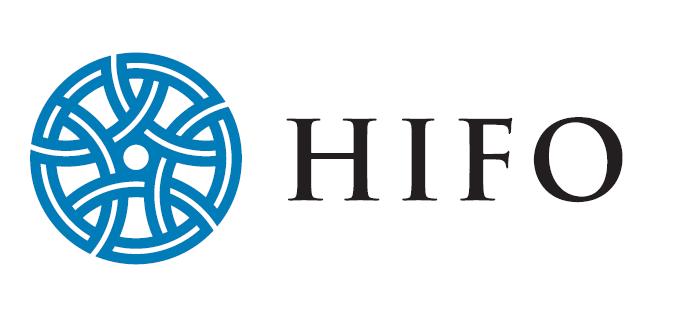 Nominasjonsskjema HIFOs historieundervisningspris.Fyll ut skjemaet og legg ved undervisningsopplegget, samt eventuelle attester / uttalelser. Utfylt skjema med vedlegg sendes til post@hifo.no.Opplysninger om hvem som står bak nominasjonen:Hvem står bak nominasjonen? Fullt/fulle navn:Opplysninger om hvem som står bak nominasjonen:Telefonnummer og e-postadresse til minst en av dem som står bak:Opplysninger om hvem som står bak nominasjonen:Dato for nominasjon:Opplysninger om den / de nominerte.Hvem står bak undervisnings-opplegget? (Person / gruppe)Opplysninger om den / de nominerte.Telefonnummer og e-postadresse til minst en som står bak undervis:Opplysninger om oppleggetBeskriv opplegget i korte trekk. Aktuelle spørsmål: I hvilken sammenheng ble det gjennomført (overfor hvilken gruppe), når, hva var formålet osv.Opplysninger om oppleggetHvorfor oppfyller det vedlagte opplegget kravet om å være et «særlig godt og nyskapende undervisningsopplegg i historie rettet mot ungdom»?VedleggHvilke ressurser fra opplegget er vedlagt? Det prisvinnende opplegget må kunne legges ut på HIFOs nettsider.Er det vedlagt eventuelle attester / referanser? Dette er ikke et krav, men en mulighet. 